Curso: Sistema de informação.Grupo: Luan Augusto, Euler Amorin, Gustavo Barbosa, João Felisberto e Ronald Santos, Alex Rehem.Matéria: TID III.Relatório de projetoIntroduçãoO projeto de TID III tem o propósito de utilizar uma ideia e torna-la concreta através da criação de um software que proporcione aos alunos um momento de aprendizado e possibilitando os mesmos de utilizar conhecimentos de muitas outras matérias para obter um resultado positivo e tangível. Após discutir com os integrantes da equipe foram pensadas em muitas ideias para ser colocado em prática. O tema escolhido para montar o programa foi adotado pensando no tipo de programa em que o grupo estivesse apto para chegar até o fim e gerar um produto final.ObjetivoPelo fato das pessoas não terem um controle exato sobre o controle de água mineral vendidos, surgiu a ideia de criar um sistema para fazer o gerenciamento de lucro, venda d’água com base nas datas dos galões de água e na tomada de decisão de quando deve ser requisitado mais galões de água.Neste trabalho pretende-se utilizar da modelagem de software para não só ficar algo prático e de fácil entendimento para as pessoas que irão construir o software, mas também para apresentar a um cliente e demonstrar as facilidades que este software pode proporcionar.Características O projeto tem como esquema utilizar a modelagem para gerar modelos que expliquem as características e comportamento do aplicativo. O utilitário será programado em PHP para que via web, o cliente tenha acesso ao software e possa desfrutar dos benefícios do programa.Este serviço oferecido pela web, proporcionará melhor controle dos garrafões d’água entregues pelo estabelecimento.Cronograma	Descrição do Cronograma	O primeiro contato com o problema foi quando Gustavo conversando com uma pessoa que faz a distribuição de água em Itabuna comentou de uma certa dificuldade para administrar estes vasos d’água e ter conhecimento sobre as datas dos mesmos.	Tendo em vista este problema e algumas outras ideias em mente para utilizar neste projeto foi discutido com a equipe e juntamente com o orientador Anderson foi decidido usar esta ideia de gerenciar pontos de venda de água, afinal este programa dando certo para uma distribuidora pode ser facilmente adaptado para tantas outras.	A metodologia usada é a XP por ser ágil. A mesma foi escolhida pelo fato da necessidade de ter um projeto mais flexível e que dá espaço à equipe para corrigir erros futuros, está sempre em comunicação com administradores de vendas d’água ao invés de uma metodologia mais engessada e rígida.	Em relação a ferramentas e linguagens, a equipe estará utilizando os conhecimentos de HTML, CSS, PHP e MYSQL. As 3 primeiramente citadas oferece a liberdade à equipe para cada um complementar os códigos de diferentes editores de texto seja ele Notepad++, Jet Brains Php Storm, ou até mesmo bloco de notas.	A hospedagem do site está direcionada a um serviço oferecido gratuitamente online sendo dado suporte para HTML, CSS, PHP e MYSQL. Com o Uso destas ferramentas de marcação de texto mostradas já foi feito uma interface para ser utilizado no sistema, porém ainda está sujeito a mudanças e aprimoramentos futuros. Um exemplo destes aprimoramentos é a adição de botões para gerar relatórios puxando dados do banco de dados.	A codificação será feita em paralelo com a interação de pessoas que já estão envolvidas no ramo de venda de água, para que assim erros sejam corrigidos o quanto antes e ter um resultado objetivo e preciso do que pessoas deste setor realmente precisam.	 Os testes do sistema web a ser entregue será testado pela própria equipe desenvolvedora para saber se as ações do sistema coincidem com o que se pretende ter como resultado. Mas, também pretende-se ter um feedback de um utilizador/cliente real para ter uma opinião externa e validar o produto. Só então, faremos a entrega do produto final.Requisitos:FuncionaisO sistema deve possibilitar o cadastro e remoção de galões d’água no próprio sistema.O sistema deve alertar o administrador de quando o estoque estiver em baixa.O sistema deve alertar o administrador quando um galão expirou a data de validade.O sistema deve Gerar relatórios especificando vendas e lucroO sistema possibilita que o administrador cadastre as despesas do estabelecimento. Não FuncionaisO sistema deve realizar backup de dadosO Sistema deve funcionar em variados navegadoresO sistema deve ter tempo de resposta rápido de até 3 segundos.	Diagrama de caso de uso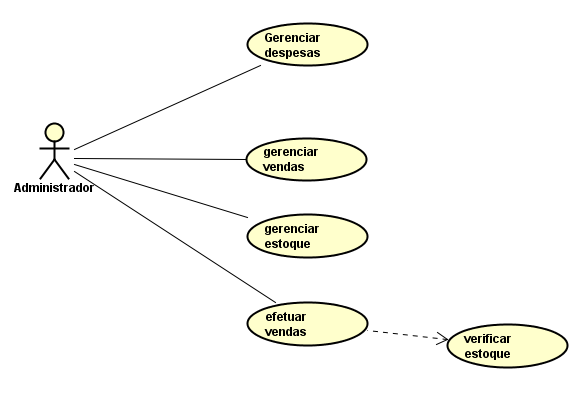 	Especificação de caso de uso 	ATORES	Neste sistema pelo fato de ter sido projetado para pequenas empresas de venda de galões d’água e geralmente possuem apenas um ou no máximo dois funcionários. Assim, este sistema é de uso exclusivo para estabelecimento de vendas de água onde apenas uma pessoa manuseia o sistema, o Administrador.Fluxo PrincipalFluxos AlternativosMovimento de vasosVendasDespesas/prejuízos21/0825/0828/0831/0801/0904/0905/0929/0917/1030/11Primeiro contato-problemaDefinir o temaRequisitosDefinir metodologiaFerramentas e linguagensInterface webCodificação IModelagemReunião StakeholdersTestesEntregaPassoDescriçãoO fluxo principal inicia quando o administrador acessa sua conta no Sistema Web na tela de login(T01).Após efetuar o login, o usuário é diretamente direcionado à tela de Menu (T02). O que será encontrado nesta tela é:Movimento de vasos VendasDespesas/prejuízoPassoDescriçãoAo clicar na opção Movimento de vasos o usuário terá acesso a uma página que pedirá:Ano do vaso - Input type = Date (4 caracteres)Quantia de vasos (do mesmo ano) – Input type = Number(3 caracteres)Adicionar – Type botton Remover – Type bottonMenu - Type bottonResumo: deve ser especificado o ano do(s) vaso(s) e a quantia de vasos do mesmo ano marcado anteriormente. Só então é que o administrador deve decidir se os vasos foram adicionados em caso de compras de novos recipientes ou removidos de seu estoque caso tenha vendido(água e recipiente), quebrado ou perdido o vaso.O botão menu, retorna ao fluxo principal.Obs.: caso sejam comprados ou removidos vasos de ano divergente o processo deve ser feito de forma separada. Ex.: o administrador comprou 10 vasos de ano 1018 e 5 vasos de 2019, ou seja ele precisa fazer a adição desses recipientes duas vezes para que em cada processo seja especificado quantos vasos são de 2018 e quantos são de 2019.Fim do Fluxo Alternativo (FA01) de movimentação de vasos PassoDescrição1.Ao clicar na opção Vendas o usuário terá acesso a uma página que pedirá:Quantia de vasos (do mesmo ano) – Input type = NumberValor individual – Input type = Number(4 caracteres)Ano do vaso - Input type = Date(4 caracteres) Valor Extra – Input type = Number(10 caracteres)Valor total da compra Mês da venda - Input type = text(10 caracteres)Registrar compra - Type bottonMenu - Type bottonResumo: Nesta tela o administrador deve explicitar as características da compra separando as compras por ano dos galões, onde será colocado a quantia de vasos (de mesmo ano), o valor individual por vaso, valor extra estará ali somente para casos de em que sejam necessários atrelar um valor extra para transporte ou algo do tipo. Tem também um espaço para mostrar o total da atual compra com base nos registros preenchidos anteriormente e o mês que a venda será registrada. O botão de Registrar compra vai levar estes dados para o banco de dados e o botão Menu leva direto ao fluxo principal. 2.Fim do Fluxo Alternativo (FA02) de Vendas PassoDescriçãoAo clicar na opção Despesas/prejuízos o usuário terá acesso a uma página que pedirá:Mês - Input type = text (10 caracteres)Valor negativo – input type = Number (10 caracteres)Descrição - Input type = text (50 caracteres)Registrar despesa - Type bottonMenu - Type bottonResumo: Nesta tela o administrador poderá colocar as despesas que o seu estabelecimento está passando, como gastos com contas de água, luz, telefone, acidentes, reformas, entre outros. Juntamente com o valor Negativo deve ser preenchido o mês e uma breve descrição sobre a despesa. Também nesta tela possuem os botões de Registrar despesa e Menu para que respectivamente possa enviar ao banco de dados a despesa a ser lançada e voltar ao menu principal. Fim do Fluxo Alternativo (FA03) de Despesas/prejuízos 